EDISI : 01TARIKH KEMASKINI : 29/02/2024	1 / 1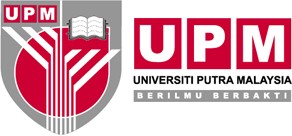 PUSAT KESIHATAN UNIVERSITIKod Dokumen: PKU/BR03/Kad PesakitBORANG KAD PESAKITDate:Registration Time:Matric/ Staff No:Consultation Time:Name:Identification No:Sex:Address:Contact No.:Program/Faculty:Blood Pressure:Pulse:Temperature:Complaint:Motor Vehicles Accident :Motor Vehicles Accident :Motor Vehicles Accident :Motor Vehicles Accident :Motor Vehicles Accident :Motor Vehicles Accident :Sport Injury :Sport Injury :Sport Injury :Sport Injury :Sport Injury :Sport Injury :Diagnosis :Diagnosis :Diagnosis :Diagnosis :Diagnosis :Diagnosis :